Условия для получения образования детьмис ограниченными возможностями здоровья и детьми-инвалидами (доступная среда) в ГБОУ «СОШ №19 с.п.Сагопши»Получение детьми с ограниченными возможностями здоровья и детьми-инвалидами образования является одним из основных и неотъемлемых условий их успешной социализации, обеспечения их полноценного участия в жизни общества, эффективной самореализации в различных видах профессиональной и социальной деятельности.  В качестве основной цели в области реализации права на образование детей с ограниченными возможностями здоровья и детьми-инвалидами в школе рассматривается создание условий для получения образования всеми детьми указанной категории с учетом их психофизических особенностей.Задачи:обеспечение условий для реализации прав учащихся с ОВЗ и детьми-инвалидами на получение бесплатного образования;организация качественной коррекционно-реабилитационной работы с учащимися с различными формами отклонений в развитии;сохранение и укрепление здоровья учащихся с ОВЗ и детей-инвалидов на основе совершенствования образовательного процесса;создание благоприятного психолого-педагогического климата для реализации индивидуальных способностей  учащихся с ОВЗ и детей-инвалидов;расширение материальной базы и ресурсного обеспечения школы для организации обучения детей с ОВЗ и детей-инвалидов;совершенствование системы кадрового обеспечения.В  школе  созданы следующие условия для получения образования детьми с ограниченными возможностями здоровья и детьми-инвалидами:школа реализует адаптированные  программы начального общего и основного общего образования  для детей-инвалидов и детей с ограниченными возможностями здоровья. При реализации данных образовательных программ возможно использование электронного обучения и дистанционных образовательных технологий;прием детей с ограниченными возможностями здоровья осуществляется на основании рекомендаций ПМПК; по медицинским и социально-педагогическим показаниям и на основании заявления родителей (законных представителей) учащихся организуется индивидуальное обучение на дому и инклюзивное образование;вопросы деятельности образовательного учреждения, касающиеся организации обучения и воспитания детей с ограниченными возможностями здоровья и детей-инвалидов регламентированы Уставом и локальными актами образовательного учреждения;в целях обеспечения освоения детьми с ограниченными возможностями здоровья и детей-инвалидов в полном объеме образовательных программ, а также коррекции недостатков их физического и (или) психического развития в школе работает педагог-психолог и медицинский работник;для обеспечения эффективной интеграции детей с ограниченными возможностями здоровья и детей-инвалидов в образовательном учреждении проводится информационно-просветительская, разъяснительная работы по вопросам, связанным с особенностями образовательного процесса для данной категории детей, со всеми участниками образовательного процесса - учащимися, их родителями (законными представителями), педагогическими работниками;в соответствии с планом реализации приоритетного национального проекта РФ «Образование» и регионального проекта по организации инклюзивного обучения детей-инвалидов, а так же для эффективного включения детей-инвалидов в процесс инклюзивного обучения учителя проходят курсы повышения квалификации  по вопросам организации интегрированного образования детей-инвалидов.вход в образовательное учреждение оборудован пандусом;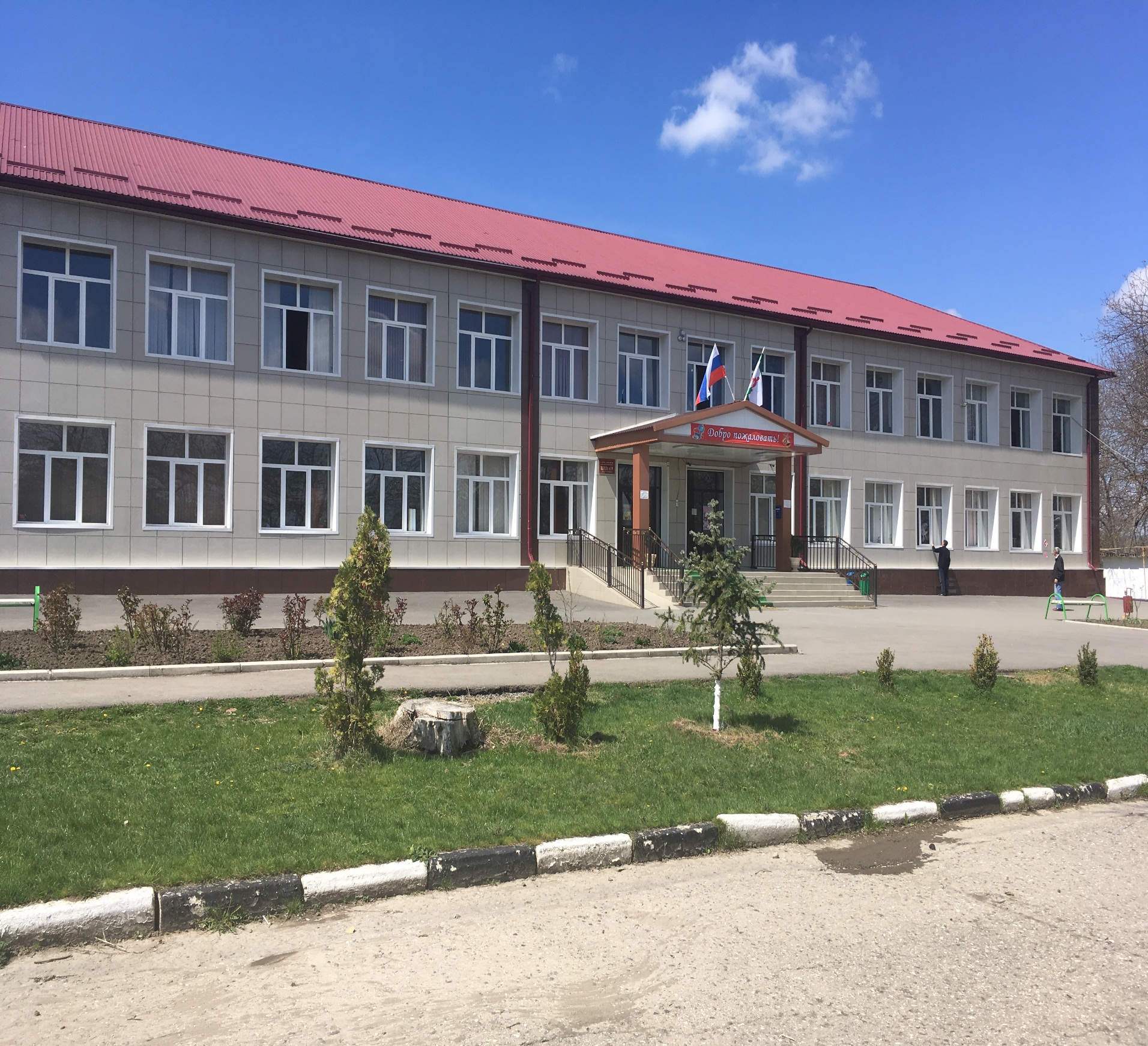 входная группа дверей в здание школы, а также глубина пространства для маневрирования кресла-коляски перед входной дверью и в тамбуре соответствуют требованиям, предъявляемым к размерам и расстояниям, для свободного пользования инвалидами-колясочниками;тифлотехнические средства, тактильные плитки, напольные метки, устройства для закрепления инвалидных колясок, поручни внутри помещений в образовательном учреждении отсутствуют.в школе созданы условия для организации горячего питания обучающихся, в том числе детей-инвалидов и детей с ограниченными возможностями здоровья. Помощь в перемещении ребенка-инвалида до помещения приема пищи при необходимости оказывает назначенный приказом директора школы помощник. организация охраны здоровья обучающихся, в том числе инвалидов и лиц с ограниченными возможностями здоровья в период обучения и воспитания (за исключением оказания первичной медико-санитарной помощи, прохождения медицинских осмотров и диспансеризации) осуществляется школой. Оказание первичной медико-санитарной помощи обучающимся, проведение медицинских осмотров и диспансеризации осуществляется специалистами ГБУЗ «МЦРБ». Медицинский кабинет школы оснащён оборудованием, инвентарем и инструментарием в соответствии с Приложением № 3 приказа Минздрава  от 05.11.2013 № 822н «Об утверждении Порядка оказания медицинской помощи несовершеннолетним, в том числе в период обучения и воспитания в образовательных организациях»; особые условия доступа к информационным системам и информационно-коммуникационным сетям для инвалидов и лиц с ограниченными возможностями здоровья могут быть предоставлены при работе с официальным сайтом ГБОУ «СОШ №19 с.п.Сагопши» .в школе имеются мультимедийные средства, оргтехника, компьютерная техника, аудиотехника (акустические усилители и колонки), видеотехника, документ-камеры.Специальные технические средства обучения (СТСО) коллективного и индивидуального пользования для детей-инвалидов и детей с ограниченными возможностями здоровья отсутствуют;при школе нет общежития, интерната, в том числе приспособленных для использования инвалидами и лицами с ограниченными возможностями здоровья.